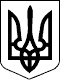                     128 СЕСІЯ  ЩАСЛИВЦЕВСЬКОЇ СІЛЬСЬКОЇ РАДИ7 СКЛИКАННЯРІШЕННЯ  09.10.2020 р.                                       №  2607с. ЩасливцевеПро внесення змін до рішення 126 сесії 7 скликання № 2541 від 08.09.2020р. Враховуючи технічну помилку у рішенні 126 сесії 7 скликання № 2541 від 08.09.2020р. «Про проведення земельних торгів у формі аукціону з продажу права оренди» керуючись ст. 12, частини 1 ст. 122, ст. 135-139 Земельного кодексу України, ст. 26, 42, 59 Закону України «Про місцеве самоврядування в Україні» сесія сільської ради ВИРІШИЛА:1.Внести зміни в п. 3 рішення 126 сесії 7 скликання № 2541 від 08.09.2020р. слова: «Встановити: - стартову ціну лоту (стартовий розмір річної орендної плати за користування земельними ділянками) 8% від нормативної грошової оцінки земельної ділянки» замінити словами: «Встановити: - стартову ціну лоту (стартовий розмір річної орендної плати за користування земельними ділянками) 3% від нормативної грошової оцінки земельної ділянки».2.Контроль за виконанням даного рішення покласти на комісію Щасливцевської сільської ради з питань регулювання земельних відносин та охорони навколишнього середовища.Сільський голова                                                              В ПЛОХУШКО